情報カード１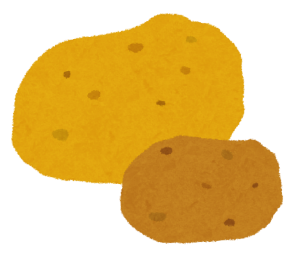 じゃがいもの量①約400ｇ②１個 約100ｇ③４個 約400ｇ④４個 約400ｇ⑤５個 約400ｇ情報カード２有機JAS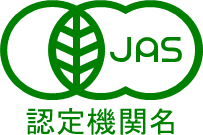 日本農林規格に基づいて、農薬や化学肥料を使わずに育てられた有機農産物や有機農産物加工品などに付けられます。